Certificate in Economic Justice & Advocacy10 HoursFHSU Students who plan to work in business, human resources, or social services including volunteer positions with victims of gender-based violence require both a foundational knowledge of victim advocacy and strong written communication skills. Completing this certificate will benefit you and your ability to advocate for victims through economic advocacy and equity through enrollment in the following 10 credit hours of classes. To obtain a Certificate in Economic Justice & Advocacy, students must complete the courses outlined below, and submit the “Intent to Complete a Certificate” form on the right side of the page to the Department of Applied Business Studies.Required Courses:CRJ 367 Victim AdvocacyBCOM 210 Introduction to Professional DevelopmentCRJ 100 Workshop in Economic Justice & Advocacy for Victims of Gender- based Violence (1 Hour)Choose One of the Following:SOC 664 Social Entrepreneurship and Grassroots Social ActionSOC 680 Nonprofit OrganizationsNo grade lower than a “C” is acceptable for the classes taken. All courses applied toward the certificate must be taken for credit, and cannot be counted toward more than one certificate.Upon completion of certificate requirements, you should receive your certificate in the mail approximately 2-4 weeks from the date of approval.113 McCartney Hall  600 Park Street  Hays, KS 67601-4099 785.628.4772 abs@fhsu.edu  www.fhsu.edu/appliedbusiness/certificate-programs/FORT HAYS STATE UNIVERSITYIntent to Complete a Certificate in Economic Justice & AdvocacyStudent 	Name on Certificate (First, Middle, & Last Name(s))Student ID# 		Phone Number 	 Major 		E-Mail 	List the address the certificate should be mailed to:Street Address	Apt. #City	State	Zip CodePlease indicate the semester, year, course section and grade for each of the following classes you completed:Semester	Year	Grade	 	 CRJ 367 Victim Advocacy	 	  BCOM 210 Intro. to Professional Development	 	  CRJ 100 Workshop in Economic Justice & Advocacy	 	  Additional Course (SOC 664 or SOC 680)Student Signature 	 Certificate Approval 	Department Chair Signature	Date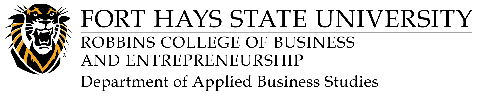 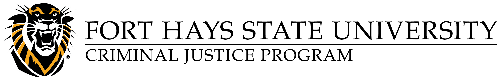 